APPLY AT:Deputy Executive Director - Housing Assistance Programs | Job Details tab | Career Pages (governmentjobs.com)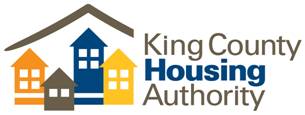 